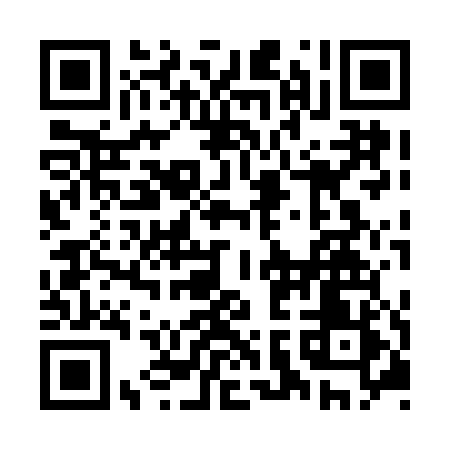 Prayer times for Trinity Valley, British Columbia, CanadaWed 1 May 2024 - Fri 31 May 2024High Latitude Method: Angle Based RulePrayer Calculation Method: Islamic Society of North AmericaAsar Calculation Method: HanafiPrayer times provided by https://www.salahtimes.comDateDayFajrSunriseDhuhrAsrMaghribIsha1Wed3:385:2912:535:598:1710:092Thu3:355:2812:536:008:1810:123Fri3:325:2612:526:018:2010:144Sat3:305:2412:526:028:2110:175Sun3:275:2312:526:038:2310:196Mon3:245:2112:526:048:2410:227Tue3:225:1912:526:058:2610:248Wed3:195:1812:526:068:2710:279Thu3:165:1612:526:068:2910:2910Fri3:145:1412:526:078:3010:3211Sat3:115:1312:526:088:3210:3512Sun3:085:1112:526:098:3310:3713Mon3:065:1012:526:108:3510:4014Tue3:035:0912:526:118:3610:4215Wed3:005:0712:526:128:3810:4516Thu2:595:0612:526:138:3910:4617Fri2:585:0412:526:138:4010:4618Sat2:585:0312:526:148:4210:4719Sun2:575:0212:526:158:4310:4820Mon2:575:0112:526:168:4510:4921Tue2:564:5912:526:178:4610:4922Wed2:564:5812:526:178:4710:5023Thu2:554:5712:536:188:4810:5124Fri2:554:5612:536:198:5010:5125Sat2:544:5512:536:208:5110:5226Sun2:544:5412:536:208:5210:5327Mon2:534:5312:536:218:5310:5328Tue2:534:5212:536:228:5410:5429Wed2:524:5112:536:228:5610:5430Thu2:524:5112:536:238:5710:5531Fri2:524:5012:546:248:5810:56